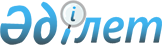 Переметный селолық округіндегі жаңа көшеге атауын беру туралыБатыс Қазақстан облысы Зеленов ауданы Переметный селолық округі әкімінің 2008 жылғы 13 қарашадағы N 62 шешімі. Батыс Қазақстан облысы Зеленов ауданы әділет басқармасында 2008 жылғы 10 желтоқсанда N 7-7-74 тіркелді      Қазақстан Республикасының "Қазақстан Республикасындағы жергілікті мемлекеттік басқару туралы", Қазақстан Республикасының "Қазақстан Республикасының әкімшілік-аумақтық құрылысы туралы" Заңдарын басшылыққа ала отырып және Переметный ауылы тұрғындарының сұрауы бойынша 2008 жылғы 10 қыркүйектің N 2 аудандық      онамастикалық комиссия отырысының ұйғарымы негізінде ШЕШІМ ЕТЕМІН:



      1. Переметный селолық округіндегі жаңадан салынған көшеге Шәкәрім Құдайбердиев есімі берілсін.



      2. Осы шешімнің орындалуы Переметный селолық округі әкімі аппаратына жүктелсін.



      3. Осы шешім алғаш ресми жарияланған күннен бастап қолданысқа енгізілсін.      Переметный селолық округі әкімі
					© 2012. Қазақстан Республикасы Әділет министрлігінің «Қазақстан Республикасының Заңнама және құқықтық ақпарат институты» ШЖҚ РМК
				